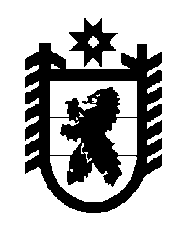 Российская Федерация Республика Карелия    УКАЗГЛАВЫ РЕСПУБЛИКИ КАРЕЛИЯО признании утратившим силу Указа Главы 
Республики Карелия от 30 мая 2013 года № 25Признать утратившим силу Указ Главы Республики Карелия от 30 мая 2013 года № 25 «Об утверждении Перечня должностей государственной гражданской службы Республики Карелия, при замещении которых государственные гражданские служащие Республики Карелия обязаны представлять сведения о своих расходах, а также о расходах своих супруг (супругов) и несовершеннолетних детей по каждой сделке по приобретению земельного участка, другого объекта недвижимости, транспортного средства, ценных бумаг, акций (долей участия, паев в уставных (складочных) капиталах организаций), если сумма сделки превышает общий доход данного лица и его супруги (супруга) за три последних года, предшествующих совершению сделки, и об источниках получения средств, за счет которых совершена сделка» (Собрание законодательства Республики Карелия, 2013, № 5, ст. 782).           Глава Республики  Карелия                                                               А.П. Худилайненг. Петрозаводск30 июля 2015 года№ 72